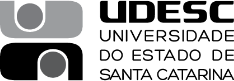 Requerimento de inclusão/exclusão de nome socialO(a) acadêmico(a), nome civil:_____________________________________, portador(a) da cédula de identidade nº______________________, solicita a   (  ) inclusão / ( ) exclusão do nome social:___________________________no histórico escolar e diploma, conforme Resoluções nº 70/2016 CONSUNI-UDESC, Decreto Estadual nº 16 de 31/01/2019 e Decreto Federal nº 8.727 de 28/04/2016.(    ) apresentou documento de identidade com nome socialFlorianópolis,	/	/	.(Assinatura do(a) aluno(a) ou responsável, se menor)Deferimento do(a) Secretário Acadêmico(a)